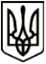 УКРАЇНАМЕНСЬКА МІСЬКА РАДАЧернігівської областіРОЗПОРЯДЖЕННЯВід 07 липня 2021 року 	№ 240Про створення комісіїУ зв’язку зі зверненням Дроботущенко Тетяни Олександрівни з адвокатським запитом від 06.07.2021 для надання правової допомоги Онищенко Ользі Семенівні, яка зареєстрована і мешкає за адресою: Чернігівська область, с. Величківка, вул. Миру, 17А (раніше – вул. Миру, 17) та встановлення обставин, необхідних для судового розгляду справи в Менському районному суді Чернігівської області:Створити комісію для вивчення даного питання у наступному складі:Голова комісії: Гнип Володимир Іванович, заступник міського голови з питань діяльності виконавчих органів ради.Секретар комісії: Ілюшкіна Дар’я Валеріївна, головний спеціаліст відділу архітектури та містобудування Менської міської ради.Члени комісії: Кравцов Валерій Михайлович, начальник відділу житлово-комунального господарства, енергоефективності та комунального майна Менської міської ради; Лихотинська Лілія Анатоліївна, начальник відділу архітектури та містобудування Менської міської ради;Марцева Тетяна Іванівна, заступник начальника юридичного відділу Менської міської ради; Очковська Наталія Іванівна – староста Киселівського старостинського округу;Скирта Оксана Віталіївна, головний спеціаліст відділу земельних відносин, агропромислового комплексу та екології  Менської міської ради;Яковенко Тетяна Михайлівна – староста Величківського старостинського округу.Контроль за виконанням розпорядження покласти на заступника міського голови з питань діяльності виконавчих органів ради В. І. Гнипа.Міський голова				                      		Г. А. Примаков